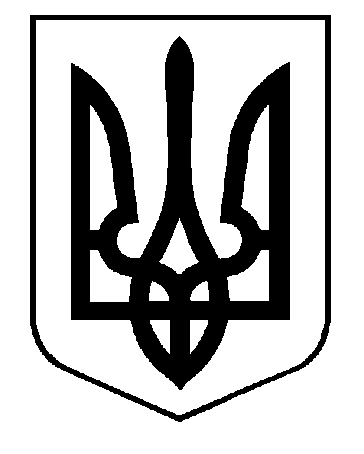 УКРАЇНАВИКОНАВЧИЙ КОМІТЕТСАФ’ЯНІВСЬКОЇ СІЛЬСЬКОЇ РАДИ ІЗМАЇЛЬСЬКОГО РАЙОНУ ОДЕСЬКОЇ ОБЛАСТІРІШЕННЯ24 березня 2022 року									 №  49Про присвоєння адреси Старонекрасівському закладу загальної середньої освіти Саф’янівської сільської ради Ізмаїльського району Одеської областіВідповідно до ст. 31 Закону України «Про місцеве самоврядування в Україні»,                     ст. 263 Закону України «Про регулювання містобудівної діяльності»; Постанови Кабінету Міністрів України від 07.07.2021р. № 690 «Про затвердження Порядку присвоєння адрес об’єктам будівництва, об’єктам нерухомого майна», розглянувши клопотання начальника управління освіти Саф’янівської сільської ради Ізмаїльського району Одеської області про присвоєння адреси Старонекрасівському закладу загальної середньої освіти Саф’янівської сільської ради Ізмаїльського району Одеської області по вул. Ізмаїльська, 36 вс. Стара Некрасівка, виконавчий комітет Саф’янівської сільської ради Ізмаїльського району Одеської областіВИРІШИВ:Присвоїти Старонекрасівському закладу загальної середньої освіти Саф’янівської сільської ради Ізмаїльського району Одеської області наступну адресу – Україна, Одеська область, Ізмаїльський район, с. Стара Некрасівка, вул. Ізмаїльська, 34.Зобов’язати начальника управління освіти Саф’янівської сільської ради Ізмаїльського району Одеської області оформити документацію згідно діючого законодавства.В.о. завідувача сектору містобудування та архітектури Саф’янівської сільської ради Ізмаїльського району Одеської області забезпечити внесення відомостей в Єдину державну електронну систему в сфері будівництва.Контроль за виконанням даного рішення покласти на  керуючого справами Саф’янівської сільської ради Вячеслава СУДДЮ.Саф’янівський сільський голова				         Наталія ТОДОРОВА